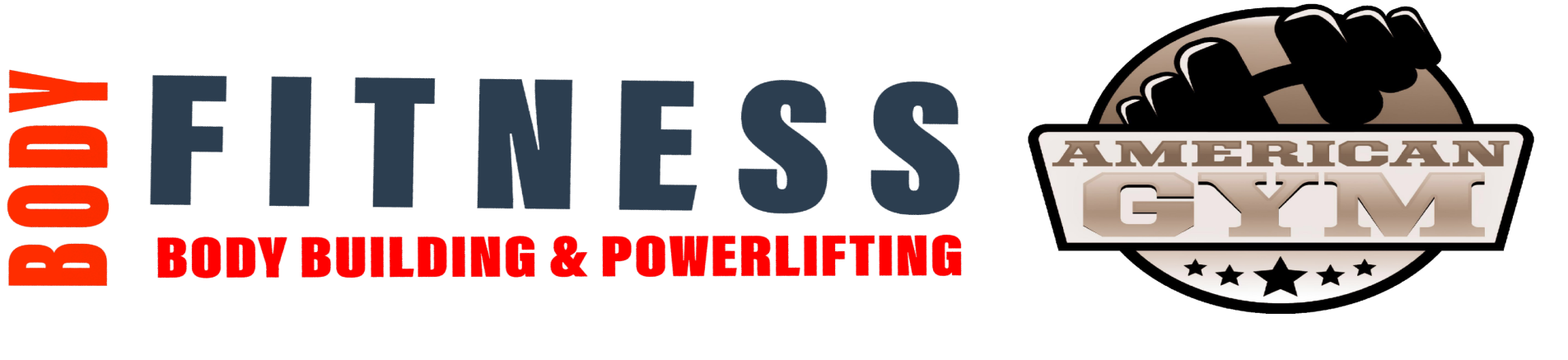 INSCRIPTION   SAISON SPORTIVE  2023 / 2024Nom :					 Prénom :		□ H     □ FDate de naissance :Adresse :Ville : 				Code postal :Tél:			Mail :Je m’engage à :Ne pas prendre de produits dopants, en signant le formulaire d’adhésion au club, sous peine d’exclusion et de poursuites judiciaires.Ne pas vendre de produits dopants ou de kits permettant l’utilisation de méthodes dopantes ou en faire la promotion.Ne pas vendre de compléments alimentaires dans l’enceinte du clubJe certifie avoir pris connaissance des conditions d’inscription et d’organisation.En cas d’accident ou de problème de santé sérieux,J’autorise, les responsables de la salle American Gym Beauvais de prendre les dispositions nécessaires.J’autorise, le Club American Gym les photos et / ou les films pris au cours de l’activité.Fait à :					le :INSCRIPTION   SAISON SPORTIVE  2023 / 2024Nom :					 Prénom :		□ H     □ FDate de naissance :Adresse :Ville : 				Code postal :Tél:			Mail :Je m’engage à :Ne pas prendre de produits dopants, en signant le formulaire d’adhésion au club, sous peine d’exclusion et de poursuites judiciaires.Ne pas vendre de produits dopants ou de kits permettant l’utilisation de méthodes dopantes ou en faire la promotion.Ne pas vendre de compléments alimentaires dans l’enceinte du clubJe certifie avoir pris connaissance des conditions d’inscription et d’organisation.En cas d’accident ou de problème de santé sérieux,J’autorise, les responsables de la salle American Gym Beauvais de prendre les dispositions nécessaires.J’autorise, le Club American Gym les photos et / ou les films pris au cours de l’activité.Fait à :					le :